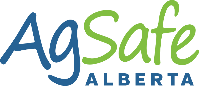 skill and competency evaluationImportant: Retain a copy of this document in the workers employee file.skill and competency evaluationImportant: Retain a copy of this document in the workers employee file.Worker NameJob TitleSupervisor NameDate of EvaluationFarm NameRe-Evaluation DateJob or TaskWork AreaStepDescriptionMeets ExpectationsMore Training RequiredComments/Notes12345678910Additional comments, resources used, factors or conditions relevant, etc.Worker SignatureDateSupervisor SignatureDateFarm Owner SignatureDateWorker NameJane DoeJob TitleCasual LabourerSupervisor NameDave SmithDate of EvaluationMay 5, 2022Farm NameJoe Jones FarmRe-Evaluation DateMay 12, 2022Job or TaskBasic Hazard Assessment CompletionWork AreaNot ApplicableStepDescriptionMeets ExpectationsMore Training RequiredComments/Notes1Describe what hazards are and give examples relating to their work.ü2Describe what hazard controls are and explain which ones are the most effective and which one is the least effective. ü3Give examples of each type of hazard control relating to their work.ü4Complete a written hazard assessment for the task of egg collection.üSome support was required, additional mentoring is needed5678910Additional comments, resources used, factors or conditions relevant, etc.Jane completed modules 1 to 4 of the online AgSafe Alberta farm safe program and will be completing the rest of the modules within the next 6 months. She will go back and review modules 2 and 3. See a copy of the attached written hazard assessment. Worker SignatureJane DoeDateMay 1, 2022Supervisor SignatureDave SmithDateMay 1, 2022Farm Owner SignatureJoe JonesDateMay 2, 2022